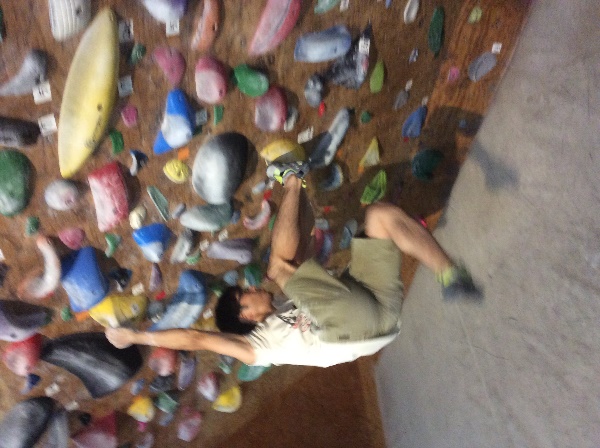 日時：11月23日(土)  競技開始 18：00～(競技説明 17：45～)カテゴリ：ファン　　　 (～4級)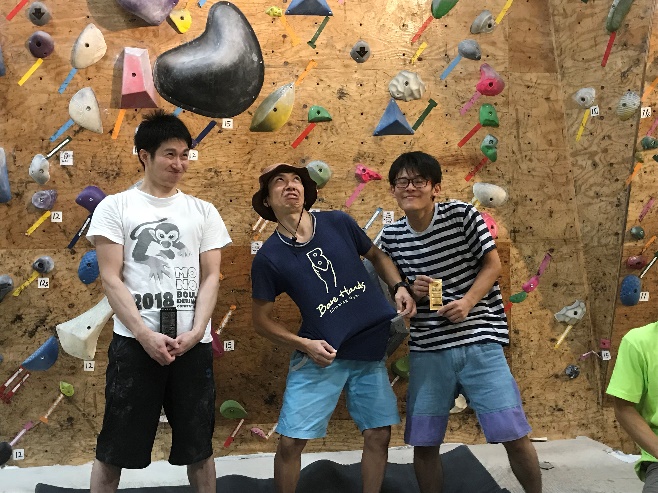 ミドル　　　 (～3級)マスター　　 (～2級)エキスパート (～初段)競技方法：60分1ラウンド　セッション形式　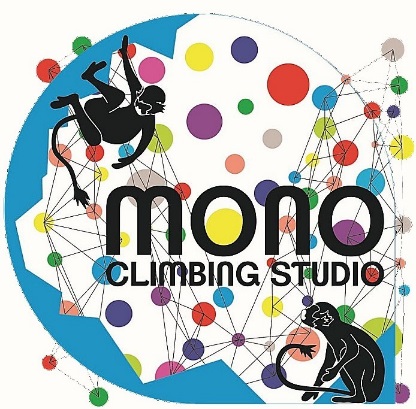 ※参加人数により変動する可能性があります。　　　　　　　　　 ※ポイント制により順位を決定。決勝なし参加費：500円 (ジム利用料別途)  ※当日受付